Maestría en Administración de Negocios obtiene reconocimiento nacional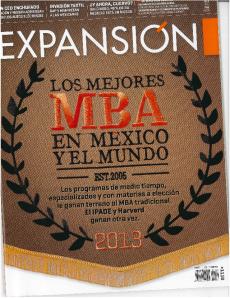 Como cada año la revista Expansión publicó la lista de los mejores MBA de México, en la que orgullosamente se encuentra la Maestría en Administración de Negocios de la Universidad de Guadalajara que se imparte en el Centro Universitario de Ciencias Económico Administrativas (CUCEA).Cabe mencionar que este Posgrado obtuvo el lugar número 11° de la lista, siendo el segundo de las Universidades Públicas, tan sólo a dos lugares de la Universidad Nacional Autónoma de México (UNAM); además de ser la única institución pública en el  occidente del país que imparte un programa MBA que esta incorporado al Padrón Nacional de Posgrados de Calidad (PNPC) de CONACYT. Es el quinto año que la Maestría en Administración de Negocios participa en el ranking y desde entonces ha ido mejorando en lugares desde 2009 en el que obtuvo el décimo sexto lugar, hasta el 2013 en el que como se mencionó con anterioridad fue reconocida con el décimo primero. La revista evalúa factores como: composición del claustro académico,  relaciones internacionales, publicaciones, entre otros. Las tres áreas de fortaleza del programa son Desarrollo Organizacional, Dirección del Capital Humano y Estrategia de Negocios. Así mismo el Coordinador del programa el Dr. Humberto Palos Delgadillo reconoció la importancia de participar en estas evaluaciones, concluyendo que con la participación de todos los involucrados la Maestría seguirá manteniendo la calidad que al día de hoy ofrece. 